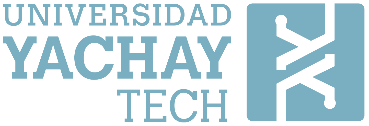 PROCESO ELECCIONARIO DE VICERRECTOR/A DE INVESTIGACIÓN DE LA UITEYFORMULARIO DE FIRMAS DE RESPALDO DE CANDIDATURAS (firmas electrónicas) Quien suscribe el presente formulario, de forma libre y voluntaria, de conformidad con lo que dispone el artículo 55 del  REGLAMENTO DE ELECCIONES PARA RECTOR, VICERRECTOR ACADÉMICO, VICERRECTOR DE INVESTIGACIÓN, REPRESENTANTES AL CONSEJO SUPERIOR UNIVERSITARIO; DELEGADOS A LA ASAMBLEA DEL SISTEMA DE EDUCACIÓN SUPERIOR Y REFERENDO DE LA UNIVERSIDAD DEINVESTIGACIÓN DE TECNOLOGÍA EXPERIMENTAL YACHAY, manifiesto mi RESPALDO a la Candidatura, de:  ….(Nombres y Apellidos de los candidato/a), Vicerrector/a de Investigación. ______________________Nota:  El documento podrá ser firmado de forma electrónica.No.NOMBRES Y APELLIDOSNo. CÉDULA DE CIUDADANÍAFIRMA1